                               DESPACHO JURIDICO                                  AMEZQUITA                           ASUNTOS LABORALES, CIVILES                                            ASESORIA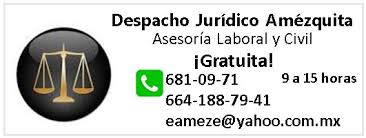 